โครงสร้างงานพัฒนานักศึกษา คณะครุศาสตร์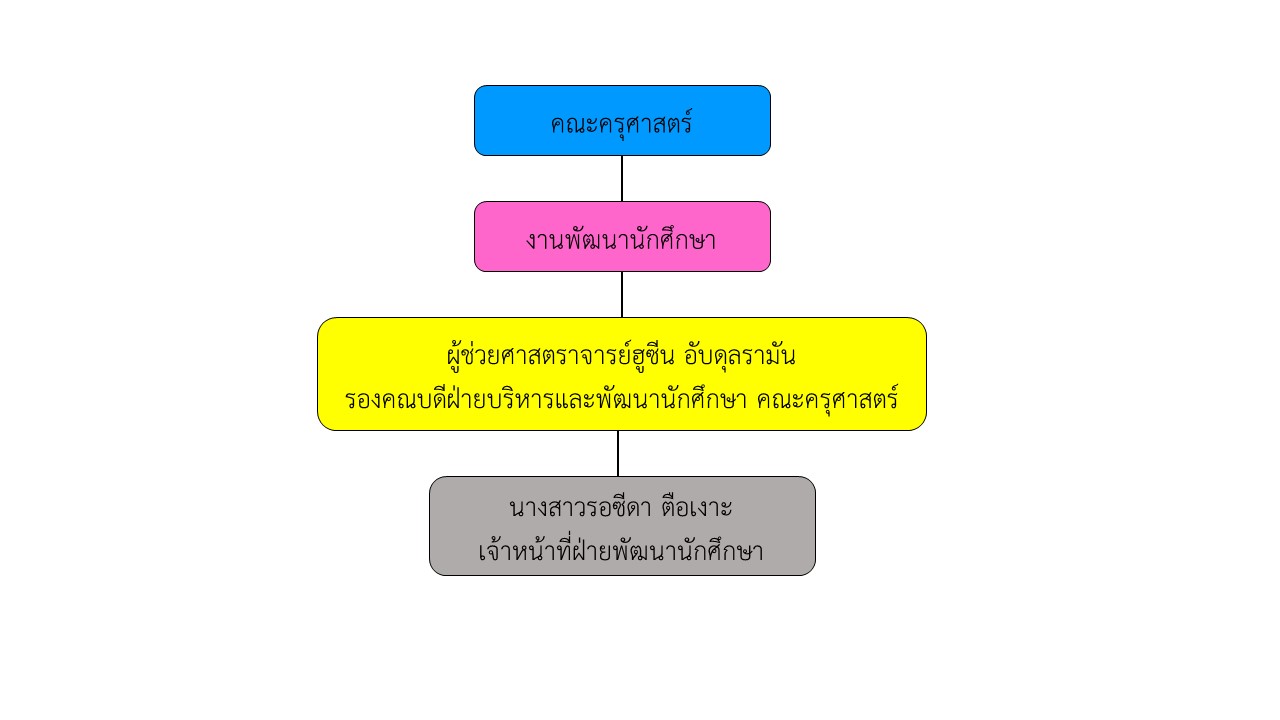 